Graduate Academic Petition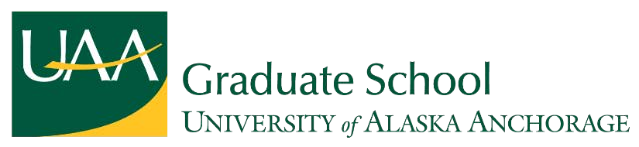 APPROVED BY:STUDENT NAMESTUDENT NAMESTUDENT IDEMAILEMAILPHONE NUMBERDEGREE (M.S., M.A., PhD)PROGRAMCONCENTRATION (if applicable)Course Substitutions Course Substitutions Course Substitutions Course Substitutions Course Substitutions Course Substitutions           I request approval to substitute the following course(s) for the required catalog degree requirements:          I request approval to substitute the following course(s) for the required catalog degree requirements:          I request approval to substitute the following course(s) for the required catalog degree requirements:          I request approval to substitute the following course(s) for the required catalog degree requirements:          I request approval to substitute the following course(s) for the required catalog degree requirements:          I request approval to substitute the following course(s) for the required catalog degree requirements:CourseUniversity & SemesterCourse Dept. & NumberTitle# of CreditsGradeFORUAAFORUAAFORUAAFORUAAJustification for accepting course(s):Justification for accepting course(s):Justification for accepting course(s):Justification for accepting course(s):Justification for accepting course(s):Justification for accepting course(s):                      Extension of Time Limit                      Extension of Time Limit                      Extension of Time Limit                      Extension of Time Limit                      Extension of Time Limit                      Extension of Time Limit                      Extension of Time LimitI request to extend completion of degree to    __ __________ (Semester/Year)I request to extend completion of degree to    __ __________ (Semester/Year)I request to extend completion of degree to    __ __________ (Semester/Year)I request to extend completion of degree to    __ __________ (Semester/Year)I request to extend completion of degree to    __ __________ (Semester/Year)I request to extend completion of degree to    __ __________ (Semester/Year)List date(s) of any previous petitions for same purpose: ________________List date(s) of any previous petitions for same purpose: ________________List date(s) of any previous petitions for same purpose: ________________List date(s) of any previous petitions for same purpose: ________________List date(s) of any previous petitions for same purpose: ________________List date(s) of any previous petitions for same purpose: ________________List date(s) of any previous petitions for same purpose: ________________Justification for approving the extension:Justification for approving the extension:Justification for approving the extension:Justification for approving the extension:Justification for approving the extension:Justification for approving the extension:Justification for approving the extension:I request approval for the following course(s) that are past the:	7 year limit (masters)	10 year limit (doctors)I request approval for the following course(s) that are past the:	7 year limit (masters)	10 year limit (doctors)I request approval for the following course(s) that are past the:	7 year limit (masters)	10 year limit (doctors)I request approval for the following course(s) that are past the:	7 year limit (masters)	10 year limit (doctors)I request approval for the following course(s) that are past the:	7 year limit (masters)	10 year limit (doctors)I request approval for the following course(s) that are past the:	7 year limit (masters)	10 year limit (doctors)I request approval for the following course(s) that are past the:	7 year limit (masters)	10 year limit (doctors)Semester & YearSemester & YearSemester & YearCourse Dept. & NumberTitle# of CreditsGrade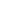 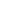 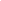 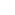 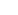 Justification for approving the extension:Justification for approving the extension:Justification for approving the extension:Justification for approving the extension:Justification for approving the extension:Justification for approving the extension:Justification for approving the extension:UAA Catalog Policy ExceptionI hereby petition for an exception to the following UAA Catalog Policy: Policy Description: Justification:Advisor Signature	Printed Name and DateAdvisor Signature	Printed Name and DateDepartment Chair Signature	Printed Name and DateDepartment Chair Signature	Printed Name and DateCollege Dean Signature	Printed Name and DateCollege Dean Signature	Printed Name and DateTHIS SECTION COMPLETED BY THE GRADUATE SCHOOLTHIS SECTION COMPLETED BY THE GRADUATE SCHOOLGraduate School Dean Signature	Printed Name and DateGraduate School Dean Signature	Printed Name and Date      Approved  Not ApprovedNotes: